					MRI Safety BarrierTo eliminate unrestrict and unsupervised access, the door to the scan room, Zone 4, must be closed and secured when not in use.  When the door is opened, the MRI Safety barrier must be implemented by MRI personnel at all times. This is a visual and physical reminder for ancillary staff in Zone 3 not to enter the scan room, Zone 4 without first approval from MRI trained personnel.  This does not remove the responsibility of screening and educating all ancillary staff in MRI Safety entering Zone 3 by MRI personnel.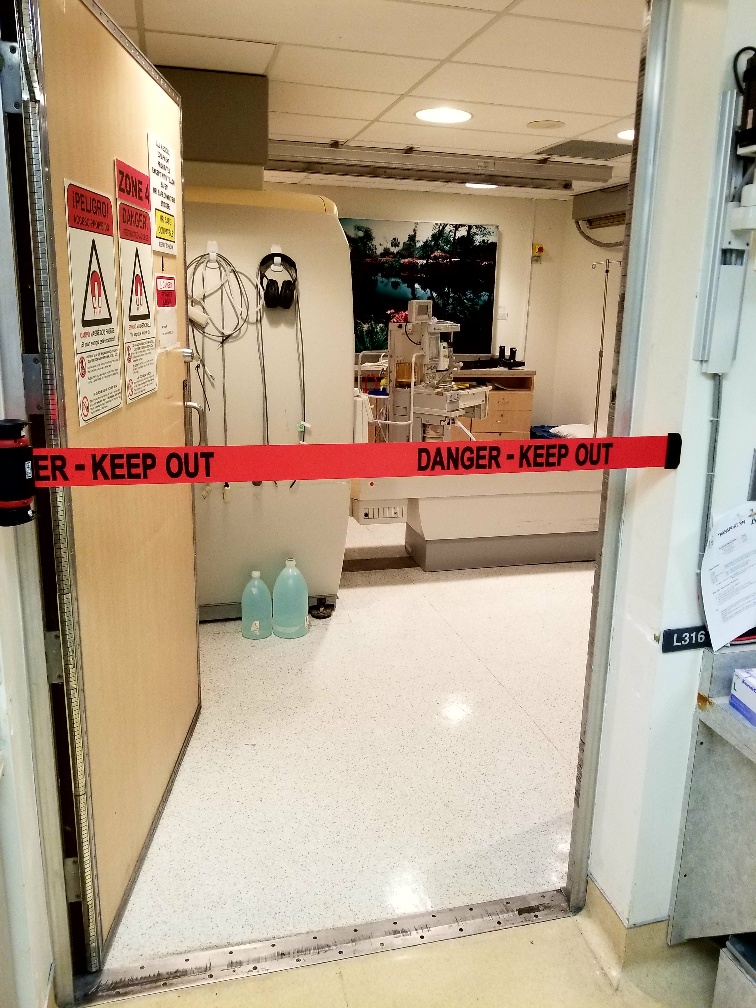 